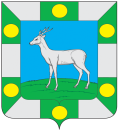 Собрание представителей         сельского поселения Спиридоновкамуниципального  района ВолжскийСамарской областиТретьего созыва          РЕШЕНИЕ«22»  июня  2017 года                                                                                       № 39-2«О внесении изменений в Прогнозный план (программы) приватизации  муниципального  имущества сельского поселения Спиридоновка  муниципального района Волжский  Самарской области на 2017 год»       В соответствии  с Федеральным законом  от 21.12.2001 г.  № 178-ФЗ «О приватизации государственного  и муниципального  имущества», руководствуясь  Положением   о порядке  и условиях  приватизации  муниципального  имущества  сельского поселения Спиридоновка муниципального района Волжский  Самарской области, утвержденным Решением Собрания  Представителей сельского поселения Спиридоновка муниципального района Волжский  Самарской области от 02.10.2009 г. № 39-8, Уставом  сельского поселения Спиридоновка муниципального района  Волжский  Самарской  области, Собрание  Представителей сельского поселения Спиридоновка муниципального района Волжский  Самарской области, решило: Внести в прогнозный  план (программу)  приватизации  муниципального имущества    сельского поселения Спиридоновка   на 2017 год, утвержденный Решением Собрания представителей сельского поселения Спиридоновка от 28.12.2016 года № 31-5, следующие изменения:1) П.2 раздела II читать в новой редакции:II. Приватизация муниципального имущества по объектам:2. Земельный участок, кадастровый  номер: 63:17:1101003:158, категория земель: земли сельскохозяйственного назначения, разрешенное использование: для ведения сельскохозяйственной деятельности, площадью 1404000 кв.м.,  расположенный по адресу:  Самарская область, Волжский район,  с/ п Спиридоновка.  Опубликовать настоящее Решение в газете «Новости Спиридоновки» и разместить на официальном сайте администрации сельского поселения Спиридоновка в информационно - телекоммуникационной сети «Интернет». Настоящее  Решение  вступает в силу  с момента  официального  опубликования.Глава сельскогопоселения Спиридоновка                                                                          Н.П. Андреев ПредседательСобрания Представителей                                                                         Т.В. Куркина  